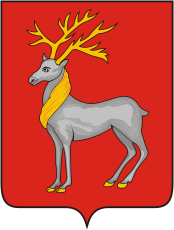 Муниципальный совет городского поселения Ростов третьего созываРЕШЕНИЕ№ 485от 26.09.2013г.									      г. Ростов     Об утверждении количественного состава, наименований и персонального состава постоянных комиссий Муниципального советагородского поселения Ростов третьего созыва.В соответствии с Уставом городского поселения Ростов, Регламентом Муниципального совета городского поселения Ростов, на основании заявлений депутатов Муниципальный совет городского поселения Ростов	   	РЕШИЛ:		1.Утвердить количественный состав и наименования постоянных комиссий Муниципального совета городского поселения Ростов третьего созыва:- комиссия по экономической политике и бюджету (от 5 до 10 человек);- комиссия по местному самоуправлению и законности (от 4 до 8 человек);- комиссия по социальной политике (от 4 до 8 человек);-комиссия по градостроительству и жилищно-коммунальному хозяйству (от 5 до 10 человек).2. Утвердить персональный состав постоянных комиссий Муниципального совета городского поселения Ростов третьего созыва (Приложение).3.Решение вступает в силу со дня его принятия.Глава городского поселения Ростов				    К.Г. ШевкоплясПредседатель Муниципальногосовета городского поселенияРостов третьего созыва                                                                А.А. Гаврилов        Приложение                                                   		к решению Муниципальногосовета городского поселения Ростов третьего созываот 26.09.2013г. № 485Персональный состав постоянных комиссий Муниципального совета городского поселения Ростов третьего созыва.	В состав постоянной комиссии по экономической политике и бюджетувходят следующие депутаты:1. Белов О.В.                                      6. Тюрина Н.Н.2. Костырев И.Н.                                7. Ухова С.Н.3. Макарова Н.С.                                8. Шашуро С.А.4. Повасин А.В.                                  9. Юров А.В. 5. Синицын С.Н.В состав постоянной комиссии по местному самоуправлению и законности входят следующие депутаты:1. Абрамова Л.Ф.2. Кабанова О.В.3. Тюрина Н.Н.4. Шашуро С.А.В состав постоянной комиссии по социальной политике входят следующие депутаты:1. Абрамова Л.Ф.2. Борисова О.А.3. Гнатуш О.С.4. Кабанова О.В.5. Новиков А.А.6. Согласнов А.В.7. Юров А.В.В состав постоянной комиссии по градостроительству и жилищно-коммунальному хозяйству входят следующие депутаты:1. Борисова О.А.                    6. Синицын С.Н.2. Гнатуш О.С.                       7. Смирнов С.В.3. Макарова Н.С.                    8. Согласнов А.В. 4. Повасин А.В.                      9. Ухова С.Н.5. Полозов И.Н.                     10. Широков Д.А.